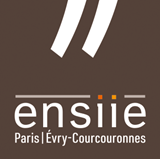 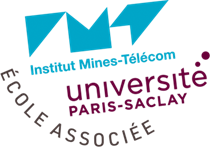 Annexe I : Bordereau de Prix Global et ForfaitaireMARCHE N° 24.001Création du nouveau site Internet de l’ENSIIELe présent bordereau de prix comporte 2 feuillets numérotés de 1 à 2Bordereau de PRIX GLOBAL ET FORFAITAIREMontant en € HTMontant en € TTC1 - Elaboration du projet                                      -                                           -     2 - Proposition graphique                                      -                                           -     3 - Phase de tests / retours                                      -                                           -     4  - Finalisation                                      -                                           -     5 - Livraison et ouverture du nouveau site                                      -                                           -     TOTAL                                      -                                           -     Cf. Point 3-e CCTP + Point 10 CCAP:
la liste des étapes étant non exhaustive il est laissé la possibilité au candidat de présenter le phasage du projet de manière plus détailléeCf. Point 3-e CCTP + Point 10 CCAP:
la liste des étapes étant non exhaustive il est laissé la possibilité au candidat de présenter le phasage du projet de manière plus détailléeCf. Point 3-e CCTP + Point 10 CCAP:
la liste des étapes étant non exhaustive il est laissé la possibilité au candidat de présenter le phasage du projet de manière plus détaillée